OTTO Group setzt in ihrem neuen zentraleuropäischen Versandzentrum auf BG Pouch System der BEUMER Group:Anforderungen an das E-Commerce-Fullfilment erfülltIn ihrem neuen Logistikzentrum im polnischen Ilowa wird die OTTO Group Bekleidung und Spielzeug lagern, kommissionieren und versenden. Das Handels- und Dienstleistungsunternehmen hat die BEUMER Group mit der Lieferung der Sortiertechnik beauftragt. Dazu gehört neben einem Versandsorter nun das BEUMER Pouch System: Mit dem Taschensorter lassen sich die Waren im Direktversand an Verbraucher schicken. Um Kunden noch schneller beliefern zu können, errichtet die OTTO Group ihr neues zentraleuropäisches Verteilzentrum. Betreiber ist die Hermes Fulfilment Gruppe, Mitglied und Logistikdienstleister der Unternehmens-gruppe. Der Gebäudekomplex wird aus neun Hallen mit einer Gesamtfläche von 118.267 Quadratmetern bestehen. Hermes Fulfilment lagert, kommissioniert und versendet dort künftig Waren der Marken OTTO und MyToys. Um die Waren effizient abzuwickeln und die Next Day-Belieferung voranzutreiben, entschieden sich die Verantwortlichen unter anderem für das BG Pouch System der BEUMER Group. Der Systemanbieter zählt zu den langjährigen Partnern des Versandhändlers. Der Taschensorter erfüllt die Anforderungen an das E-Commerce-Fulfillment: Hermes kann mit dieser Systemlösung die Waren direkt an Verbraucher und Filialen senden. Das BG Pouch System eignet sich zudem für die Sortierung ganz unterschiedlicher Produkte – eingepackt in Kartons bis hin zu Polybeuteln – mit einem Durchsatz von 18.000 Artikeln in der Stunde. Die Gewichtskapazität der Taschen beträgt sieben Kilogramm. Und weil sich das BG Pouch System an der Decke montieren lässt, spart es deutlich Platz. Zu dem durchgängig automatisierten System liefert die BEUMER Group einen Quergurtsorter für den Versand. Dieser kann bis zu 12.000 Versandeinheiten in der Stunde sortieren – und sich auf 15.000 Produkte in der Stunde erweitern lassen. Im Logistikzentrum gelangen die aus Picktower- und Shuttlelager entnommenen Waren nach Aufgabe in den Taschensorter automatisch zur Pufferung und Auftragskonsolidierung des BG Pouch Sorters. Übergroße Artikel – etwa zwei Prozent der Gesamtmenge – kommen nicht in die Taschen, sondern werden separat gehandhabt. Um beide Ströme zusammenzuführen, hat die BEUMER Group ihr Warehouse Control System (WCS) installiert. Dieses steuert in Echtzeit den kompletten Materialfluss im BEUMER System. Es wird an das übergeordnete kundenseitige Warehouse Management System angebunden. Alle Sorter liefern Daten für die interne Leistungsanalyse der OTTO Group.Schneller, effizienter und umweltfreundlicher „Die verstärkte Automatisierung beschleunigt die Durchlaufzeiten deutlich“, sagt Julia Hanebuth, Leiterin des Gesamtprojekts bei Hermes Fulfilment. „Damit können wir nicht nur schneller, sondern auch effizienter arbeiten.“ Das verkürzt die Paketlaufzeiten und verbessert das Einkaufserlebnis für den Kunden.Ein weiterer Vorteil ist die energieeffiziente Arbeitsweise des BG Pouch Systems. Die BEUMER Group kann so den Versandhändler unterstützen, seinen Energieverbrauch weiter zu reduzieren und einen nachhaltigen und umweltfreundlichen Betrieb zu ermöglichen. Der Taschensorter verzichtet auf energie- und wartungsintensive Pneumatik und setzt dafür auf einen berührungslosen Magnetantrieb. Standardkomponenten senken weiter den Wartungsaufwand. Um das bestmögliche Ergebnis zu erhalten, arbeiteten bei diesem Projekt die OTTO-Experten und der Systemlieferant intensiv zusammen. „Die Möglichkeit, beide Sorter mit minimalem Installationsaufwand erweitern zu können, ist für uns besonders wichtig“, sagt Raphael Maier, Vice President Supply Chain Management bei der OTTO Group. „Wir freuen uns, dass wir gemeinsam mit der BEUMER Group das BG Pouch System an künftig höhere Anforderungen anpassen und so ein zuverlässiges Handling der Waren an unserem neuen Standort sicherstellen können."3.950 Zeichen inkl. LeerzeichenMeta-Title: OTTO Group setzt an neuem Standort auf BG Pouch System der BEUMER GroupMeta-Description: In ihrem neuen Logistikzentrum wird die OTTO Group Bekleidung und Spielzeug lagern, kommissionieren und versenden. Die BEUMER Group liefert unter anderem das BG Pouch System für den Direktversand. Keywords: Logistikzentrum; OTTO Group; Bekleidung; Spielzeug; BEUMER Group; Sortiertechnik; BG Pouch System; Taschensorter Social Media: In ihrem neuen Logistikzentrum im polnischen Ilowa wird die OTTO Group Bekleidung und Spielzeug lagern, kommissionieren und versenden. Das Handels- und Dienstleistungsunternehmen hat die BEUMER Group mit der Lieferung der Sortiertechnik beauftragt. Dazu gehört unter anderem das BG Pouch System: Mit dem Taschensorter lassen sich die Waren im Direktversand an Verbraucher schicken.Bildunterschrift: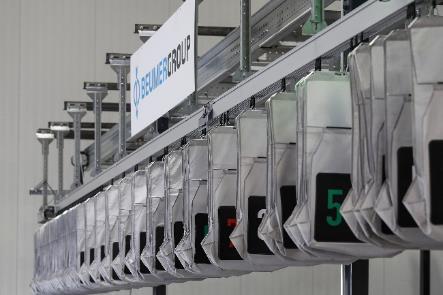 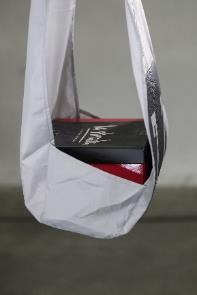 Mit dem BG Pouch System lassen sich Waren im Direktversand an Verbraucher und Filialen schicken. Es vereinfacht zudem das Retourenhandling.Bildnachweis: BEUMER Group GmbH & Co. KGDas hochaufgelöste Bildmaterial finden Sie hier zum Download. 
Die BEUMER Group ist ein international führender Hersteller von Intralogistiksystemen in den Bereichen Fördern, Verladen, Palettieren, Verpacken, Sortieren und Verteilen. Mit 5.400 Mitarbeitern erwirtschaftet die BEUMER Group einen Jahresumsatz von etwa 1 Mrd. Euro. Die BEUMER Group und ihre Gruppengesellschaften und Vertretungen bieten ihren Kunden weltweit hochwertige Systemlösungen sowie ein ausgedehntes Customer-Support-Netzwerk in zahlreichen Branchen, wie Schütt- und Stückgut, Nahrungsmittel/Non-food, Bauwesen, Versand, Post und Gepäckabfertigung an Flughäfen.Mehr Informationen unter: www.beumer.com